REQUERIMENTOS 2019REQ 2079/2019 - Requerimento Ementa: O VEREADOR QUE ABAIXO SUBSCREVE, REQUER QUE, OUVIDA A CASA E APÓS OS TRAMITES REGIMENTAIS, SEJA ENVIADA CORRESPONDÊNCIA AO EXCELENTÍSSIMO SENHOR PREFEITO MUNICIPAL DE SETE LAGOAS, SR. CLÁUDIO HENRIQUE NACIF GONÇALVES, E AO SECRETÁRIO MUNICIPAL DE MEIO AMBIENTE E SUSTENTABILIDADE, SOLICITANDO INFORMAÇÕES ACERCA DA EXISTÊNCIA DE NOTIFICAÇÕES DE CASOS DE “DENGUE”, OCORRÊNCIA DE INFESTAÇÃO DE “CARAMUJO AFRICANO”, E A MORTE DE “MACACO” (SUSPEITA DE FEBRE AMARELA) NO TERRENO EM QUE FUNCIONA A SECRETARIA MUNICIPAL DE MEIO AMBIENTE E SUSTENTABILIDADE, EM RAZÃO DE DENÚNCIA DE TAIS OCORRÊNCIAS NO REFERIDO LOCAL. TERMOS EM QUE PEDE DEFERIMENTO DE E. PLENÁRIO,Apresentação: 1 de Abril de 2019Protocolo: 7449/2019    Data Entrada: 1 de Abril de 2019 Autor:  GILSON LIBOREIROREQ 2105/2019 - Requerimento 
Ementa: O VEREADOR QUE A ESTA SUBSCREVE, REQUER, QUE APÓS OUVIDO O PLENÁRIO DESTA E. CASA E CUMPRINDO OS TRÂMITES REGIMENTAIS, SEJA ENCAMINHADO CORRESPONDÊNCIA AO EXCELENTÍSSIMO SENHOR PREFEITO MUNICIPAL, SOLICITANDO AO ÓRGÃO COMPETENTE INFORMAÇÕES NO NÚMERO E DESCRIÇÃO DOS SERVIDORES, CARGO, SUAS RESPECTIVAS FUNÇÕES E SALÁRIO, DOS QUAIS ATUALMENTE INTEGRAM A SECRETARIA MUNICIPAL DE ESPORTES.Apresentação: 3 de Abril de 2019 Protocolo: 7520/2019    Data Entrada: 3 de Abril de 2019 Autor:  GILSON LIBOREIROREQ 2106/2019 - Requerimento 
Ementa: O VEREADOR QUE A ESTA SUBSCREVE, REQUER, QUE APÓS OUVIDO O PLENÁRIO DESTA E. CASA E CUMPRINDO OS TRÂMITES REGIMENTAIS, SEJA ENCAMINHADO CORRESPONDÊNCIA AO EXCELENTÍSSIMO SENHOR PREFEITO MUNICIPAL, SOLICITANDO NOS ENVIAR, DENTRO DO PRAZO REGIMENTAL, RELAÇÃO DE TODOS OS IMÓVEIS EM 2017, 2018 E 2019 QUE PAGARAM IPTU ABAIXO DO VALOR DA COTA BÁSICA, DISCRIMINANDO NÚMERO DO IMÓVEL, ENDEREÇO COMPLETO E DATA DE LANÇAMENTO NO CADASTRO.Apresentação: 3 de Abril de 2019Protocolo: 7521/2019    Data Entrada: 3 de Abril de 2019Autor:  GILSON LIBOREIRO REQ 2191/2019 - Requerimento Ementa: O VEREADOR QUE ABAIXO SUBSCREVE, REQUER QUE, OUVIDA A CASA E APÓS OS TRAMITES REGIMENTAIS, SEJA ENVIADA CORRESPONDÊNCIA AO EXCELENTÍSSIMO SENHOR PREFEITO MUNICIPAL, CLÁUDIO HENRIQUE NACIF GONÇALVES, E A SECRETARIA MUNICIPAL DE SAÚDE/ COORDENAÇÃO DE VIGILÂNCIA E PROTEÇÃO À SAÚDE, REQUERENDO A REMESSA DE INFORMAÇÕES ACERCA DO PLANO DE AÇÃO DE COMBATE À DENGUE E OUTRAS DOENÇAS TRANSMITIDAS PELO MOSQUITO “AEDES AEGYPTI”.Apresentação: 5 de Abril de 2019 Protocolo: 7809/2019   Data Entrada: 5 de Abril de 2019 Autor:  GILSON LIBOREIRO REQ 2192/2019 - Requerimento Ementa: O VEREADOR QUE ABAIXO SUBSCREVE, REQUER QUE, OUVIDA A CASA E APÓS OS TRAMITES REGIMENTAIS, SEJA ENVIADA CORRESPONDÊNCIA AO EXCELENTÍSSIMO SENHOR PREFEITO MUNICIPAL, CLÁUDIO HENRIQUE NACIF GONÇALVES, E AO SECRETÁRIO MUNICIPAL DE FAZENDA, REQUERENDO A REMESSA DE PLANILHA DE CUSTO DO SERVIÇO TERCEIRIZADO DE COLETA DE RESÍDUOS SÓLIDOS E O VALOR DA TAXA DE COLETA DE RESÍDUOS SÓLIDOS (TCRS) RECOLHIDA PELO CONTRIBUINTE.Apresentação: 5 de Abril de 2019 Protocolo: 7810/2019    Data Entrada: 5 de Abril de 2019 Autor:  GILSON LIBOREIRO REQ 2193/2019 - Requerimento Ementa: O VEREADOR QUE ABAIXO SUBSCREVE, REQUER QUE, OUVIDA A CASA E APÓS OS TRAMITES REGIMENTAIS, SEJA ENVIADA CORRESPONDÊNCIA AO EXCELENTÍSSIMO SENHOR PREFEITO MUNICIPAL, CLÁUDIO HENRIQUE NACIF GONÇALVES, E AO SECRETÁRIO MUNICIPAL DE FAZENDA, REQUERENDO A REMESSA DE DADOS ATUALIZADOS EM RELAÇÃO AO VALOR TOTAL DE TRIBUTOS MUNICIPAIS LANÇADOS EM DÍVIDA ATIVA, E OUTRAS SITUAÇÕES A SEREM CONTEMPLADAS EM DECORRÊNCIA DA EDIÇÃO DA LEI MUNICIPAL N º 8911, DE 03 DE ABRIL DE 2019, QUE “DISPÕE SOBRE O PROGRAMA MUNICIPAL DE INCENTIVO À RECUPERAÇÃO DE CRÉDITOS TRIBUTÁRIOS, BEM COMO O VALOR PREVISTO DE ARRECADAÇÃO COM O PROGRAMA DE RECUPERAÇÃO DE CRÉDITOS TRIBUTÁRIOS.Apresentação: 5 de Abril de 2019Protocolo: 7811/2019   Data Entrada: 5 de Abril de 2019 Autor:  GILSON LIBOREIROREQ 2198/2019 - Requerimento 
Ementa: O VEREADOR QUE ABAIXO SUBSCREVE, REQUER QUE, OUVIDA A CASA E APÓS OS TRAMITES REGIMENTAIS, SEJA ENVIADA CORRESPONDÊNCIA AO EXCELENTÍSSIMO SENHOR PREFEITO MUNICIPAL, CLÁUDIO HENRIQUE NACIF GONÇALVES, E A SECRETARIA MUNICIPAL DE SAÚDE/ COORDENAÇÃO DE VIGILÂNCIA E PROTEÇÃO À SAÚDE, REQUERENDO A REMESSA DE INFORMAÇÕES ACERCA DO PLANO DE AÇÃO PARA VACINAÇÃO CONTRA O SARAMPO NO MUNICÍPIO.Apresentação: 5 de Abril de 2019 Protocolo: 7863/2019    Data Entrada: 5 de Abril de 2019 Autor:  GILSON LIBOREIRO REQ 2199/2019 - Requerimento 
Ementa: O VEREADOR QUE ABAIXO SUBSCREVE, REQUER QUE, OUVIDA A CASA E APÓS OS TRAMITES REGIMENTAIS, SEJA ENVIADA CORRESPONDÊNCIA AO EXCELENTÍSSIMO SENHOR PREFEITO MUNICIPAL, CLÁUDIO HENRIQUE NACIF GONÇALVES, E A SUPERINTENDÊNCIA DE GERAL DE SEGURANÇA E DEFESA CIVIL, REQUERENDO A REMESSA RELATÓRIO DE ATUAÇÃO NA VISTORIA E INTERVENÇÃO EM IMÓVEIS COM RISCO DE DESABAMENTO NO MUNICÍPIO, NO PERÍODO DE 01/01/2019 A 31/03/2019.Apresentação: 5 de Abril de 2019 Protocolo: 7864/2019    Data Entrada: 5 de Abril de 2019 Autor:  GILSON LIBOREIRO REQ 2350/2019 - Requerimento 
Ementa: O VEREADOR QUE ABAIXO SUBSCREVE, REQUER QUE, OUVIDA A CASA E APÓS OS TRAMITES REGIMENTAIS, SEJA ENVIADA CORRESPONDÊNCIA AO EXCELENTÍSSIMO SENHOR PREFEITO MUNICIPAL DE SETE LAGOAS, SENHOR CLÁUDIO HENRIQUE NACIF GONÇALVES, REQUERENDO INFORMAÇÕES REFERENTE A CELEBRAÇÃO DE TAC (TERMO DE AJUSTAMENTO DE CONDUTA) JUNTO AO MPMG, REFERENTE REALIZAÇÃO DE CONCURSOS PÚBLICO PARA PROVIMENTO DE CARGO EFETIVOS NA ADMINISTRAÇÃO PÚBLICA DIRETA, ESPECIALMENTE NAS ÁREAS DA SAÚDE, EDUCAÇÃO E OBRAS, CONSIDERANDO A EXISTÊNCIA DE INÚMERAS CONTRATAÇÕES PARA DE PRESTAÇÃO DE SERVIÇO POR TEMPO DETERMINADO (ANUALMENTE EM TORNO DE 3.000 CONTRATADOS).Apresentação: 12 de Abril de 2019 Protocolo: 8164/2019    Data Entrada: 12 de Abril de 2019 Autor:  GILSON LIBOREIROREQ 2352/2019 - Requerimento 
Ementa: O VEREADOR QUE ABAIXO SUBSCREVE, REQUER QUE, OUVIDA A CASA E APÓS OS TRAMITES REGIMENTAIS, SEJA ENVIADA CORRESPONDÊNCIA AO ILMO. SR. DIRETOR PRESIDENTE DO SAAE, REQUERENDO INFORMAÇÕES REFERENTE AO NÚMERO DE USUÁRIOS ATENDIDOS MENSALMENTE PELO PROGRAMA SOCIAL DENOMINADO “TARIFA SOCIAL” E O CUSTO MENSAL DO REFERIDO PROGRAMA.Apresentação: 12 de Abril de 2019 Protocolo: 8166/2019    Data Entrada: 12 de Abril de 2019 Autor:  GILSON LIBOREIRO REQ 2353/2019 - Requerimento 
Ementa: O VEREADOR QUE ABAIXO SUBSCREVE, REQUER QUE, OUVIDA A CASA E APÓS OS TRAMITES REGIMENTAIS, SEJA ENVIADA CORRESPONDÊNCIA AO EXCELENTÍSSIMO SENHOR PREFEITO MUNICIPAL, CLÁUDIO HENRIQUE NACIF GONÇALVES, E AO SECRETÁRIO MUNICIPAL DE ASSISTÊNCIA SOCIAL, REQUERENDO A REMESSA DE INFORMAÇÕES ACERCA DO NÚMERO USUÁRIOS ATENDIDOS MENSALMENTE PELO SERVIÇO NUTRICIONAL E ALIMENTAR POR MEIO DO RESTAURANTE DO TRABALHADOR, E O CUSTO MENSAL DO PROGRAMA.Apresentação: 12 de Abril de 2019 Protocolo: 8167/2019   Data Entrada: 12 de Abril de 2019 Autor:  GILSON LIBOREIRO REQ 2491/2019 - Requerimento 
Ementa: O VEREADOR QUE ABAIXO SUBSCREVE, REQUER QUE, OUVIDA A CASA E APÓS OS TRAMITES REGIMENTAIS, SEJA ENVIADA CORRESPONDÊNCIA AO EXCELENTÍSSIMO SENHOR PREFEITO MUNICIPAL, CLÁUDIO HENRIQUE NACIF GONÇALVES, REQUERENDO A REMESSA DE INFORMAÇÕES E DOCUMENTOS ACERCA DA APLICAÇÃO DOS RECURSOS FINANCEIROS NO VALOR DE R$ 481.940,53(QUATROCENTOS E OITENTA E UM MIL, NOVECENTOS E QUARENTA REAIS E CINQUENTA E TRÊS CENTAVOS), REFERENTE AO FUNDEB – ICMS, DEPOSITADO NA CONTA 125548-7, AGÊNCIA 0395-6, BANCO DO BRASIL, SALDO DE EXERCÍCIO ANTERIOR, CUJO CÓDIGO DE RECEITA É 17580111050000, CONFORME LEI MUNICIPAL 8902 DE 28 DE MARÇO DE 2019.Apresentação: 22 de Abril de 2019 Protocolo: 8441/2019    Data Entrada: 22 de Abril de 2019 Autor:  GILSON LIBOREIRO REQ 2492/2019 - Requerimento 
Ementa: O VEREADOR QUE ABAIXO SUBSCREVE, REQUER QUE, OUVIDA A CASA E APÓS OS TRAMITES REGIMENTAIS, SEJA ENVIADA CORRESPONDÊNCIA AO EXCELENTÍSSIMO SENHOR PREFEITO MUNICIPAL, CLÁUDIO HENRIQUE NACIF GONÇALVES, REQUERENDO A REMESSA DE INFORMAÇÕES ACERCA DAS OBRAS E INSTALAÇÕES A SEREM REALIZADAS NO PRÉDIO DA CÂMARA MUNICIPAL DE SETE LAGOAS, EM RAZÃO DA ABERTURA DE CRÉDITO SUPLEMENTAR NO IMPORTE R$ 270.000,00 (DUZENTOS E SETENTA MIL REAIS) CONFORME ATO DO PODER EXECUTIVO MUNICIPAL, DECRETO 6073 DE 09 DE ABRIL DE 2019.Apresentação: 22 de Abril de 2019 Protocolo: 8442/2019    Data Entrada: 22 de Abril de 2019 Autor:  GILSON LIBOREIRO REQ 2493/2019 - Requerimento 
Ementa: O VEREADOR QUE ABAIXO SUBSCREVE, REQUER QUE, OUVIDA A CASA E APÓS OS TRAMITES REGIMENTAIS, SEJA ENVIADA CORRESPONDÊNCIA AO EXCELENTÍSSIMO SENHOR PREFEITO MUNICIPAL, CLÁUDIO HENRIQUE NACIF GONÇALVES, REQUERENDO A REMESSA DE INFORMAÇÕES ACERCA DO CRONOGRAMA DE APLICAÇÃO DOS RECURSOS NO IMPORTE R$ 727.205,35 (SETECENTOS E VINTE E SETE MIL DUZENTOS E CINCO REAIS E TRINTA E CINCO CENTAVOS) REFERENTE INCENTIVO A IMPLANTAÇÃO DO CAPS DO FUNDO ESTADUAL DE SAÚDE, SALDO FINANCEIRO APÓS RESTOS A PAGAR, APURADO EM 31/12/2018, CONFORME AUTORIZAÇÃO LEI MUNICIPAL 8.917 DE 11 DE ABRIL DE 2019.Apresentação: 22 de Abril de 2019 Protocolo: 8443/2019   Data Entrada: 22 de Abril de 2019 Autor:  GILSON LIBOREIRO REQ 2494/2019 - Requerimento 
Ementa: O VEREADOR QUE ABAIXO SUBSCREVE, REQUER QUE, OUVIDA A CASA E APÓS OS TRAMITES REGIMENTAIS, SEJA ENVIADA CORRESPONDÊNCIA AO EXCELENTÍSSIMO SENHOR PREFEITO MUNICIPAL, CLÁUDIO HENRIQUE NACIF GONÇALVES, REQUERENDO A REMESSA DE INFORMAÇÕES ACERCA DO CRONOGRAMA DE APLICAÇÃO DOS RECURSOS NO IMPORTE R$ 410.081,59 (QUATROCENTOS E DEZ MIL OITENTA E UM REAIS E CINQUENTA E NOVE CENTAVOS) REFERENTE CONVÊNIO 2065/2013, PARA CONSTRUÇÃO UBS TIPO III, CUJO CÓDIGO DE RECEITA É 24281091420000, DEPOSITADO NA CONTA 108959-5, AGÊNCIA 395-6 - BANCO DO BRASIL.Apresentação: 22 de Abril de 2019 Protocolo: 8444/2019    Data Entrada: 22 de Abril de 2019 REQ 2495/2019 - Requerimento 
Ementa: O VEREADOR QUE ABAIXO SUBSCREVE, REQUER QUE, OUVIDA A CASA E APÓS OS TRAMITES REGIMENTAIS, SEJA ENVIADA CORRESPONDÊNCIA AO EXCELENTÍSSIMO SENHOR PREFEITO MUNICIPAL, CLÁUDIO HENRIQUE NACIF GONÇALVES, REQUERENDO A REMESSA DE INFORMAÇÕES ACERCA DO CRONOGRAMA DE APLICAÇÃO DOS RECURSOS NO IMPORTE DE R$ 83.000,00( OITENTA E TRÊS MIL REAIS) CONVÊNIO MEMORIAL ZACARIAS, SALDO FINANCEIRO APÓS RESTOS A PAGAR, APURADO EM 31/12/2018, DEPOSITADO NA CONTA 122792-0, AGÊNCIA 0395-6, BANCO DO BRASIL, CONFORME AUTORIZAÇÃO LEI MUNICIPAL 8.916DE 11 DE ABRIL DE 2019.Apresentação: 22 de Abril de 2019 Protocolo: 8445/2019    Data Entrada: 22 de Abril de 2019 Autor:  GILSON LIBOREIRO REQ 2616/2019 - Requerimento 
Ementa: O VEREADOR QUE ABAIXO SUBSCREVE, REQUER QUE, OUVIDA A CASA E APÓS OS TRAMITES REGIMENTAIS, SEJA ENVIADA CORRESPONDÊNCIA AO EXCELENTÍSSIMO SENHOR PREFEITO MUNICIPAL, CLÁUDIO HENRIQUE NACIF GONÇALVES, REQUERENDO A REMESSA DE INFORMAÇÕES ACERCA DO CUSTO DE CONSTRUÇÃO DO PONTO DE ENTREGA VOLUNTÁRIA DE RESÍDUOS SÓLIDOS (PEV) NO BAIRRO OROZIMBO MACEDO, OBRA REALIZADA POR MEIO DE COMPENSAÇÃO COM AS EMPRESAS GRAN URBANIZAÇÃO E J.G. EMPREENDIMENTOS, E A PROGRAMAÇÃO PARA CONSTRUÇÃO DE PEV’S EM OUTRAS REGIÕES DA SEDE DO MUNICÍPIO.Apresentação: 30 de Abril de 2019 	Protocolo: 8704/2019    Data Entrada: 30 de Abril de 2019 Autor:  GILSON LIBOREIRO REQ 2617/2019 - Requerimento 
Ementa: O VEREADOR QUE ABAIXO SUBSCREVE, REQUER QUE, OUVIDA A CASA E APÓS OS TRAMITES REGIMENTAIS, SEJA ENVIADA CORRESPONDÊNCIA AO EXCELENTÍSSIMO SENHOR PREFEITO MUNICIPAL, CLÁUDIO HENRIQUE NACIF GONÇALVES, REQUERENDO A REMESSA DAS SEGUINTES INFORMAÇÕES: 1 - NOMES E CARGOS DOS SERVIDORES OCUPANTES DE CARGO DE PROVIMENTO EM COMISSÃO EXONERADOS NOS ÚLTIMOS NO 30(TRINTA) DIAS; 2 – NOMES E CARGOS DOS NOMEADOS PARA OCUPAR CARGO DE PROVIMENTO EM COMISSÃO NOS ÚLTIMOS 30(TRINTA) DIAS, DESTACANDO OS NOMEADOS PARA CARGOS EM COMISSÃO QUE SÃO SERVIDORES EFETIVOS.Apresentação: 30 de Abril de 2019 Protocolo: 8705/2019    Data Entrada: 30 de Abril de 2019 Autor:  GILSON LIBOREIRO REQ 2618/2019 - Requerimento 
Ementa: O VEREADOR QUE ABAIXO SUBSCREVE, REQUER QUE, OUVIDA A CASA E APÓS OS TRAMITES REGIMENTAIS, SEJA ENVIADA CORRESPONDÊNCIA AO EXCELENTÍSSIMO SENHOR PREFEITO MUNICIPAL, CLÁUDIO HENRIQUE NACIF GONÇALVES, REQUERENDO A REMESSA DE INFORMAÇÕES REFERENTE AO PROGRAMA DE DISTRIBUIÇÃO DOS KITS ESCOLARES, ESPECIFICAMENTE EM RELAÇÃO ÀS ESCOLAS BENEFICIADAS E O NÚMERO DE ALUNOS POR ESCOLAS QUE RECEBERÃO O KIT 4: 6.833 UNIDADES; KIT 5: 5.628 UNIDADES; KIT 6: 3.462 UNIDADES.Apresentação: 30 de Abril de 2019 Protocolo: 8706/2019    Data Entrada: 30 de Abril de 2019 Autor:  GILSON LIBOREIRO REQ 2620/2019 - Requerimento 
Ementa: O VEREADOR QUE A ESTA SUBSCREVE, VEM RESPEITOSAMENTE, APRESENTAR O PRESENTE REQUERIMENTO, QUE APÓS OUVIR O E. PLENÁRIO E APROVADO, SEJA ENVIANDO AO CHEFE DO EXECUTIVO MUNICIPAL PARA QUE ACIONE IMEDIATAMENTE O EXÉRCITO BRASILEIRO, SEDIADO NO MUNICÍPIO DE SETE LAGOAS, PARA QUE DISPONIBILIZE MILITARES E EQUIPAMENTOS PARA CAMPANHA DE COMBATE À DENGUE NO MUNICÍPIO DE SETE LAGOAS.Apresentação: 30 de Abril de 2019 	Protocolo: 8724/2019    Data Entrada: 30 de Abril de 2019 Autor:  GILSON LIBOREIRO Sete Lagoas, 13 de Maio de 2019.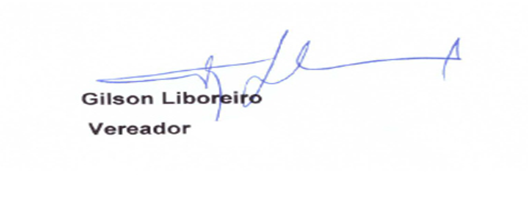 